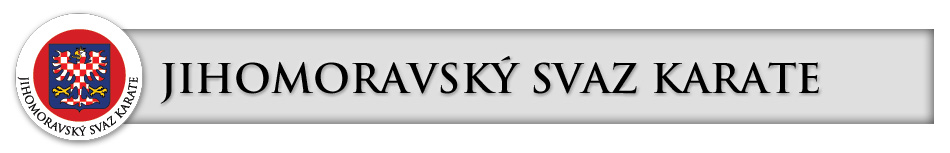 pořádáKrajský Pohár Mládeže, Krajský Přebor SeniorůVěkové a hmotnostní kategorieKategorie KATADle pravidel ČSKe + kata 8.kyuMladší žáci, mladší žákyně 
Starší žáci, starší žákyně 
Dorostenci, dorostenky 
Junioři, juniorky 
Senioři, seniorky7-11 let 
12-13 let
14-15 let 
16-17 let
+ 16 letKata 8.kyuKategorie 8. kyuPro všechny začínající závodníky bez rozdílu věku a pohlaví. Cvičí se pouze první kata daného stylu určená pro první žákovský stupeň pro zkoušky na STV.Kategorie KUMITEpřebor seniorů dle pravidel ČSKe, pohár mládeže dle hmotnostních kategorií JMsKeVěkové kategorieMladší žáci		7-11 letMladší žákyně	7-11 letStarší žáci		12-13 letStarší žákyně 	12-13 letDorostenci		14-15 letDorostenky 		14-15 letJunioři		16-17 letJuniorky 		16-17 letSenioři		+ 18 letSeniorky  		+ 18 letHmotnostní kategorieMladší žáci 	-36, +
Mladší žákyně 	BRH
Starší žáci 	-50, +
Starší žákyně 	-46, +
Dorostenci 	-61, +
Dorostenky 	-50, +
Junioři 		-66, +
Juniorky 	-54, +
Senioři 	-60, -67, -75, -84,+, BRH
Seniorky	-50, -55, -61, -68, +, BRHPřechod do vyšší věkové kategorie se uskutečňuje vždy v den dosažení příslušnévěkové hranice.       						  	    Mgr.    předseda STK JmSKe					 		           předseda JmSKeDatum31.3.2012 -  sobotaMístoHala L.Pokorného, Fügnerová 10, 674 01 TřebíčPořadatelJihomoravský svaz karate a TJ Karate TřebíčŘeditel soutěžeZdeněk Vlček, e-mail: zdendase@seznam.czHlavní rozhodčíNominuje JmSKePrezentaceProbíhá elektronicky! Vyplněním presenčního formuláře. Formulář možno najít na stránkách www.jmske.xf.cz v záložce dokumenty. Elektronickou přihlášku odeslat nejpozději do 29.3.2012 na email t.duda@seznam.czČasový plán8.30 – 9.15 hod. Proběhne kontrola prezentace. Žádáme všechny vedoucí družstev o včasný příchod k prezentaci z důvodu dodržení časového harmonogramu závodůcca v 9:15 hod. stručné představení nových pravidel a způsobu rozhodování kata a kumitecca v 9:30 - 10:00 zahájení jednotlivých kategorií kata a následně kumite13:00 – slavnostní nástup, vyhlášení bloku kata, ukázky bojových umění a program pořadatele, následně pokračování v soutěži kumiteSoutěžní kategorieZměna v soutěžních kategoriích!Podrobný rozpis věkových a hmotnostních kategorií viz strana č. 2. Tyto kategorie  budou k dispozici  také při prezentaci. Kategorie krajského přeboru jsou nezměněny.StartovnéKč 150,-  (50,- Kč kategorie 8. KYU)Rozhodčí Jsou zváni všichni aktivní rozhodčí JmSKeLékařZajišťuje pořadatelPodmínkySoutěží se podle pravidel ČSKe. Patný průkaz, Lékařská prohlídka 1 rok, známka, chrániče. JmSKe upravil hmotnostní kategorie pro soutěž mládeže.ProtestyPísemně bezprostředně po skončení utkání, oproti poplatku 500,- Kč u hlavního rozhodčího. Protesty související se záměnou závodníků je možné podat do zahájení repasáže v dané kategorii. K pozdějšímu protestu se nepřihlíží.PoznámkaSoutěžící budou mít vlastní soutěžní aka a ao obi a předepsané chrániče WKF v rozsahu stanoveném  CSKe.InformaceSoutěž je určena pro všechny závodníky ve všech kategoriích dle pravidel ČSKe s korekturou JmSKe pro soutěž mládeže.Vítězové jednotlivých kategorií Krajského přeboru seniorů si zajišťují přímý postup na Mistrovství republiky. Soutěž mládeže je otevřená i pro závodníky mimo JmSKe.Zpracoval, předseda komise STK JmSKe